附件3：笔试地点：中共陆河县党校（陆河县开放大学）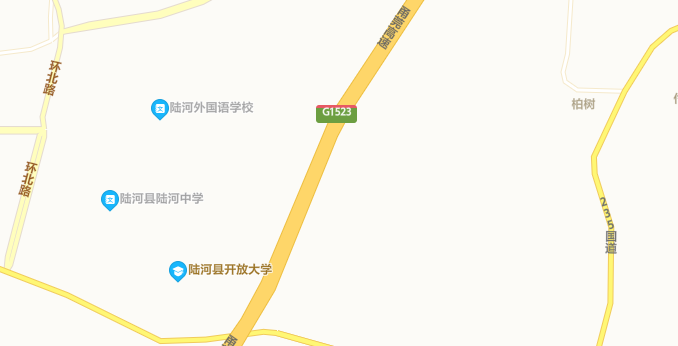 